ПРОЕКТ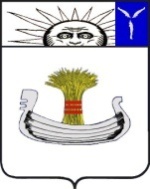 АДМИНИСТРАЦИЯНАТАЛЬИНСКОГО МУНИЦИПАЛЬНОГО ОБРАЗОВАНИЯБАЛАКОВСКОГО МУНИЦИПАЛЬНОГО РАЙОНА САРАТОВСКОЙ ОБЛАСТИРЕШЕНИЕОт                 2020 года   № О бюджете Натальинского муниципального образования на 2021 год и на плановый период 2022 и 2023 годовРуководствуясь Бюджетным кодексом Российской Федерации, Федеральным законом от 06 октября 2003 года №131-ФЗ «Об общих принципах организации местного самоуправления в Российской Федерации», Уставом Натальинского муниципального образования, Положением «О бюджетном процессе в Натальинском муниципальном образовании Балаковского муниципального района Саратовской области», Совет Натальинского муниципального образования РЕШИЛ:1. Утвердить основные характеристики бюджета Натальинского муниципального образования (далее бюджет) на 2021 год:общий объем доходов бюджета в сумме 47431,0 тыс. рублей;общий объем расходов бюджета в сумме 51493,5 тыс. рублей;дефицит бюджета в сумме 4062,5 тыс. рублей.2. Утвердить основные характеристики бюджета Натальинского муниципального образования на плановый период 2022 и 2023 годов:1) общий объем доходов бюджета на 2022 год в сумме 43445,3 тыс. рублей и на 2023 год в сумме  44449,9 тыс. рублей;2) общий объем расходов бюджета на 2022 год в сумме  39382,8 тыс. рублей, в том числе условно утвержденные расходы в сумме  1000,0 тыс. рублей и на 2023 год в сумме 44449,9 тыс. рублей, в том числе условно утвержденные расходы в сумме 2050,0 тыс. рублей;3) профицит бюджета на 2022 год в сумме 4062,5 тыс. рублей.3. Утвердить доходы бюджета Натальинского муниципального образования на 2021 год и на плановый период 2022 и 2023 годов согласно приложению 1 к настоящему решению.4. Утвердить безвозмездные поступления бюджета Натальинского муниципального образования на 2021 год и на плановый период 2022 и 2023 годов согласно приложению 2 к настоящему решению. 5. Утвердить перечень главных администраторов доходов бюджета Натальинского муниципального образования на 2021 год и на плановый период 2022 и 2023 годов согласно приложению 3 к настоящему решению. 6. Утвердить перечень главных администраторов источников финансирования дефицита бюджета Натальинского муниципального образования на 2021 год и на плановый период 2022 и 2023 годов согласно приложению 4 к настоящему решению. 7. Установить, что в бюджет Натальинского муниципального образования зачисляется часть прибыли муниципальных унитарных предприятий Натальинского муниципального образования, остающейся после уплаты налогов, сборов и иных обязательных платежей, в том числе по итогам финансово-хозяйственной деятельности за 2020 год, в размере 10%.8.Утвердить:1) общий объем бюджетных ассигнований на исполнение публичных нормативных обязательств:на 2021 год в сумме 95,8 тыс. рублей;на 2022 год в сумме 95,8 тыс. рублей;на 2023 год в сумме 95,8 тыс. рублей.	2) ведомственную структуру расходов бюджета Натальинского муниципального образования на 2021 год и на плановый период 2022 и 2023 годов согласно приложению 5 к настоящему решению.3) распределение бюджетных ассигнований по разделам, подразделам, целевым статьям (муниципальным программам и непрограммным направлениям деятельности), группам и подгруппам видов расходов классификации расходов бюджета Натальинского муниципального образования на 2021 год и на плановый период 2022 и 2023 годов согласно приложению 6 к настоящему решению.4) распределение бюджетных ассигнований по целевым статьям (муниципальным программам и непрограммным направлениям деятельности), группам и подгруппам видов расходов классификации расходов бюджета Натальинского муниципального образования на 2021 год и на плановый период 2022 и 2023 годов согласно приложению 7 к настоящему решению.9. Утвердить бюджетные ассигнования на предоставление межбюджетных трансфертов из бюджета Натальинского муниципального образования в районный бюджет Балаковского муниципального района в форме иных межбюджетных трансфертов на 2021 год в сумме 120,0 тыс. рублей согласно приложению 8 к настоящему решению.10. Утвердить случаи и порядок предоставления иных межбюджетных трансфертов из бюджета Натальинского муниципального образования районному бюджету Балаковского муниципального района в 2021 году согласно приложению 9 к настоящему решению.11. Утвердить источники финансирования дефицита бюджета Натальинского муниципального образования на 2021 год и на плановый период 2022 и 2023 годов согласно приложению 10 к настоящему решению.12. Утвердить программу муниципальных внутренних заимствований бюджета Натальинского муниципального образования на 2021 год и на плановый период 2022 и 2023 годов согласно приложению 11 к настоящему решению.13. Установить верхний предел муниципального внутреннего долга Натальинского муниципального образования:по состоянию на 1 января 2022 года в сумме  4062,5 тыс. рублей, в том числе верхний предел долга по муниципальным гарантиям Натальинского муниципального образования в сумме 0,0 тыс. рублей;по состоянию на 1 января 2023 года в сумме 0,0 тыс. рублей, в том числе верхний предел долга по муниципальным гарантиям Натальинского муниципального образования в сумме 0,0 тыс. рублей;по состоянию на 1 января 2024 года в сумме 0,0 тыс. рублей, в том числе верхний предел долга по муниципальным гарантиям Натальинского муниципального образования в сумме 0,0 тыс. рублей.14. Предоставить право главным распорядителям средств бюджета Натальинского муниципального образования направлять средства на погашение кредиторской задолженности, образовавшейся по состоянию на 1 января 2021 года в пределах утвержденных бюджетных ассигнований и лимитов бюджетных обязательств текущего года.15. Установить, что получатели средств бюджета Натальинского муниципального образования при заключении договоров (муниципальных контрактов) о поставке товаров, выполнении работ и оказании услуг, вправе предусматривать авансовые платежи:- в размере до 100 процентов суммы договора (контракта), но не более лимитов бюджетных обязательств, подлежащих исполнению за счет средств бюджета Натальинского муниципального образования в соответствующем финансовом году - по договорам (контрактам) об оказании услуг связи, подписки печатных изданий и их приобретения, на размещение в журнале «Вестник государственной регистрации» информации о ликвидации (реорганизации) муниципальных учреждений Натальинского муниципального образования, приобретения маркированных и немаркированных конвертов, обучения на курсах повышения квалификации, переподготовки, участия в семинарах, форумах и конференциях, оказания услуг по дополнительному профессиональному образованию, приобретения авиа и железнодорожных билетов, билетов для проезда городским и пригородным транспортом, командировочные расходы (суточные, проживание, ГСМ), по договорам страхования, по договорам (контрактам) на оказание услуг по страхованию гражданской ответственности транспортных средств, на оказание услуг Удостоверяющих центров по изготовлению, приобретению и передаче квалифицированных сертификатов ключей, оказание услуг по сопровождению, абонентскому обслуживанию программного обеспечения, на оказание услуг по передаче неисключительных прав на программное обеспечение, на оказание услуг  технического осмотра транспортных средств, услуг по оценке эффективности деятельности учреждения, услуг по определению рыночной стоимости ежемесячных арендных платежей,  о проведении государственной экспертизы проектной документации и результатов инженерных изысканий, о проведении проверки достоверности определения сметной стоимости объектов капитального строительства, финансовое обеспечение строительства, реконструкции или технического перевооружения которых планируется осуществлять полностью или частично за счет средств местного бюджета;- в размере до 30 процентов суммы договора (контракта), но не более 30 процентов лимитов бюджетных обязательств, подлежащих исполнению за счет средств бюджета Натальинского муниципального образования в соответствующем финансовом году - по остальным договорам (контрактам), если иное не предусмотрено законодательством.16. Комитет финансов администрации Балаковского муниципального района обеспечивает направление в 2021 году остатков средств бюджета Натальинского муниципального образования в объеме до 10000,0 тыс. рублей, находящихся по состоянию на 1 января 2021 года на едином счете бюджета Натальинского муниципального образования на покрытие временных кассовых разрывов.17. Утвердить случаи и порядок использования собственных финансовых средств в 2021 году и плановом периоде 2022 и 2023 годов для осуществления переданных органам местного самоуправления Натальинского муниципального образования отдельных полномочий Балаковского муниципального района согласно приложению 12 к настоящему решению. 18. Признать утратившим силу решение Совета Натальинского муниципального образования от 16 декабря 2019 года № 108 «О бюджете Натальинского муниципального образования на 2020 год и на плановый период 2021 и 2023 годов» (с изменениями и дополнениями) с 1 января 2021 года в части планового периода 2022 и 202 годов.19. Настоящее решение вступает в силу с 1 января 2021 года и подлежит обнародованию.Председатель Совета Натальинскогомуниципального образованияГлава Натальинского муниципального образования                                                     А.В. Аникеев